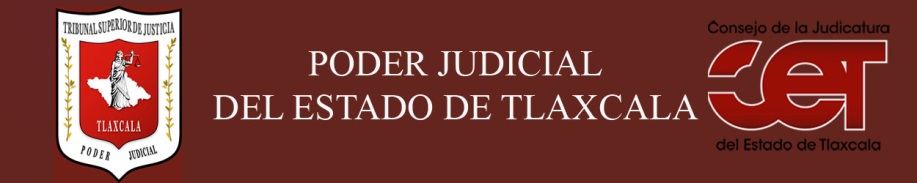 Formato público de Curriculum VitaeI.- DATOS GENERALES:I.- DATOS GENERALES:Nombre:Rita Torres PérezCargo en el Poder Judicial: Secretara ProyectistaÁrea de Adscripción: Tercera Ponencia de la Sala Civil-FamiliarFecha de Nacimiento: (cuando se requiera para ejercer el cargo) II.- PREPARACIÓN ACADÉMICA: II.- PREPARACIÓN ACADÉMICA: Último grado de estudios:Licenciatura en DerechoInstitución:Universidad Autónoma de TlaxcalaPeriodo:1993-1998Documento: Título ProfesionalTítulo Profesional: Licenciado en Derecho (8 de octubre de 1998)Cédula: 2788484Estudios Profesionales:Maestría en Derecho Constitucional y AmparoInstitución: Centro de Investigaciones Jurídico- Políticas (UAT)  Periodo: 2000-2002Documento: Constancia Cédula: III.- EXPERIENCIA LABORAL: a)  tres últimos empleosIII.- EXPERIENCIA LABORAL: a)  tres últimos empleosIII.- EXPERIENCIA LABORAL: a)  tres últimos empleos1Periodo (día/mes/año) a (día/mes/año):15/septiembre/1999Nombre de la Empresa:Nombre de la Empresa:Juris Dr. Hugo Morales Alanis, en su carácter de Asesor Jurídico del Gobernador del EstadoCargo o puesto desempeñado:Cargo o puesto desempeñado:Auxiliar JurídicoCampo de Experiencia:  Campo de Experiencia:  Administrativo y  legislativo2Periodo (día/mes/año) a (día/mes/año):Nombre de la Empresa:Nombre de la Empresa:Cargo o puesto desempeñado:Cargo o puesto desempeñado:Campo de Experiencia:  Campo de Experiencia:  3Periodo (día/mes/año) a (día/mes/año):Nombre de la Empresa:Nombre de la Empresa:Cargo o puesto desempeñado:Cargo o puesto desempeñado:Campo de Experiencia:  Campo de Experiencia:  IV.- EXPERIENCIA LABORAL: b)Últimos cargos en el Poder Judicial:IV.- EXPERIENCIA LABORAL: b)Últimos cargos en el Poder Judicial:IV.- EXPERIENCIA LABORAL: b)Últimos cargos en el Poder Judicial:Área de adscripciónPeriodo 1Proyectista de Juzgado 2006-20092Jefa de Departamento ( Dirección Jurídica)   2009-20183Secretaria Proyectista  (Tercera Ponencia de la Sala Civil-Familiar)2018 V.- INFORMACION COMPLEMENTARIA:Últimos cursos y/o conferencias y/o capacitaciones y/o diplomados, etc. (de al menos cinco cursos)V.- INFORMACION COMPLEMENTARIA:Últimos cursos y/o conferencias y/o capacitaciones y/o diplomados, etc. (de al menos cinco cursos)V.- INFORMACION COMPLEMENTARIA:Últimos cursos y/o conferencias y/o capacitaciones y/o diplomados, etc. (de al menos cinco cursos)V.- INFORMACION COMPLEMENTARIA:Últimos cursos y/o conferencias y/o capacitaciones y/o diplomados, etc. (de al menos cinco cursos)Nombre del PonenteInstitución que impartióFecha o periodo1Curso “Análisis de sentencias de la Corte Interamericana de los Derechos Humanos”, impartido por la Lic. Deborah Romero Vázquez. Curso “Análisis de sentencias de la Corte Interamericana de los Derechos Humanos”, impartido por la Lic. Deborah Romero Vázquez.Comisión Estatal de los Derechos Humanos.24 de septiembre de 20182Curso Taller “Cancer de mama”, impartido por la Doctora Laura Isabel Cano Prado.Tribunal Superior de Justicia del Estado de Tlaxcala05 de marzo de 20193Conferencia “La teoría de las obligaciones y los deberes del Estado”, impartida por la Lic. Jacqueline Ordóñez Brasdefer.Comisión Estatal de los Derechos Humanos. 20 de febrero de 20194Curso “Los Derechos Humanos y la Administración de Justicia”, impartido por el Lic. Jorge Abraham Flores Zamudio.Comisión Nacional de los Derechos Humanos. Comisión Nacional de los Derechos Humanos.12 de febrero de 20195Diplomado “Argumentación jurídica con perspectiva de género”.Tribunal Superior de Justicia y Equis Justicia para las Mujeres15 de noviembre de 2018VI.- Sanciones Administrativas Definitivas (dos ejercicios anteriores a la fecha):VI.- Sanciones Administrativas Definitivas (dos ejercicios anteriores a la fecha):VI.- Sanciones Administrativas Definitivas (dos ejercicios anteriores a la fecha):VI.- Sanciones Administrativas Definitivas (dos ejercicios anteriores a la fecha):SiNoEjercicioNota: Las sanciones definitivas se encuentran especificadas en la fracción  XVIII del artículo 63 de la Ley de Transparencia y Acceso a la Información Pública del Estado, publicadas en el sitio web oficial del Poder Judicial, en la sección de Transparencia.XXVII.- Fecha de actualización de la información proporcionada:VII.- Fecha de actualización de la información proporcionada:Santa Anita Huiloac, Apizaco, Tlaxcala, a 3 de abril de 2019.Santa Anita Huiloac, Apizaco, Tlaxcala, a 3 de abril de 2019.